Lean body mass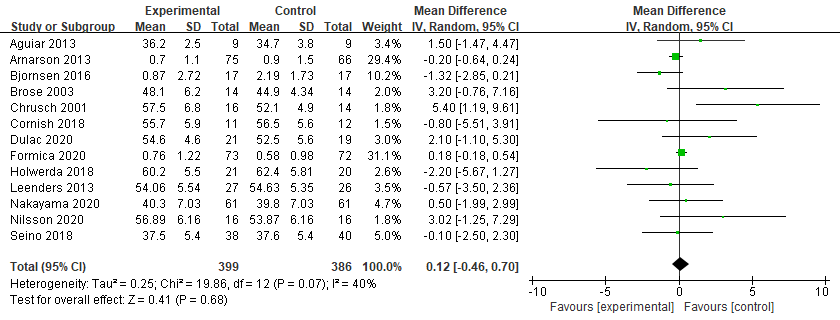 Appendicular skeletal muscle mass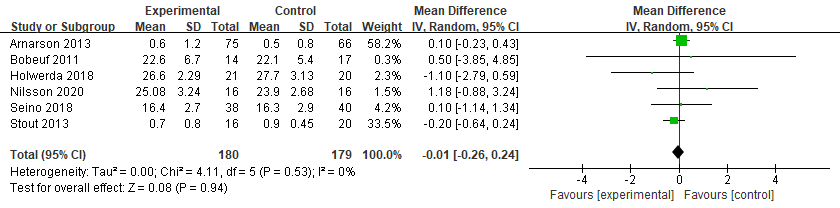 Hand grip strength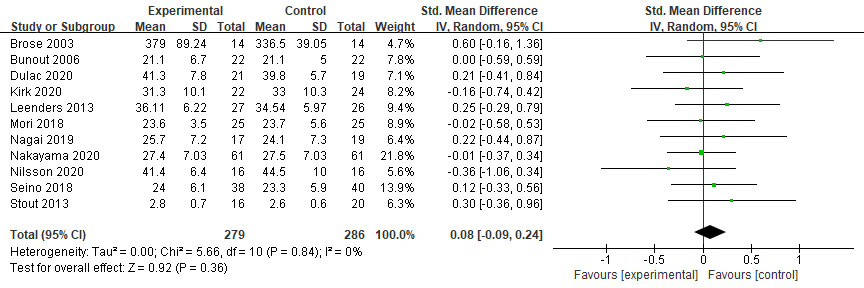 Knee extension strength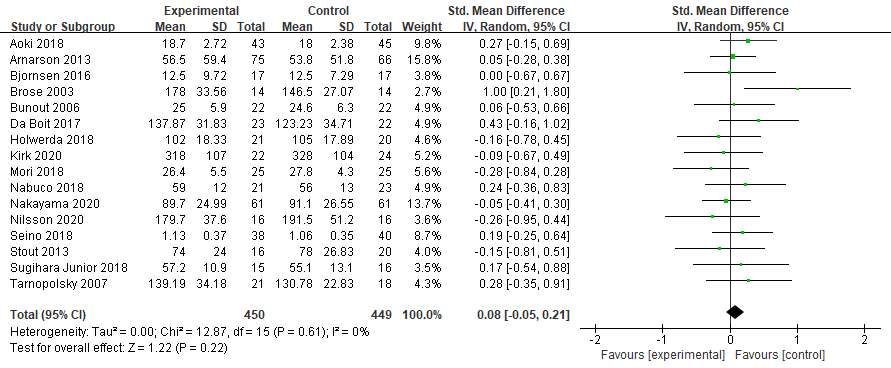 Chair stand test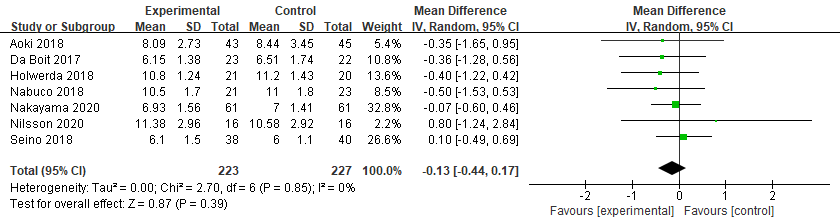 Timed up and go 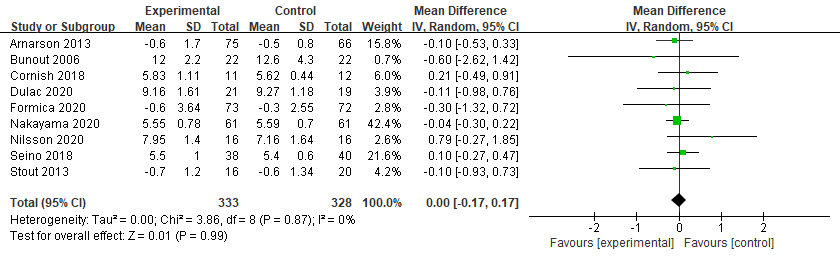 Figure 3 Effect of resistance training and nutritional intervention on muscle mass, strength, and physical functional performance